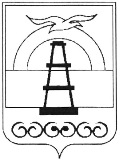 АДМИНИСТРАЦИЯ МУНИЦИПАЛЬНОГО ОБРАЗОВАНИЯ
 ГОРОДСКОЙ ОКРУГ «ОХИНСКИЙ»ПОСТАНОВЛЕНИЕот ____________                      		                                              № _____ г.г. ОхаВ связи с наступлением осенне-зимнего периода 2023-2024 годов, в соответствии со ст. 16 Федерального закона от 06.10.2003 № 131-ФЗ «Об общих принципах самоуправления в Российской Федерации», руководствуясь ст. 12 Устава муниципального образования городской округ «Охинский» Сахалинской области, ПОСТАНОВЛЯЮ:	1. В целях создания благоприятных условий проживания граждан на территории муниципального образования городской округ «Охинский» установить дату начала отопительного сезона 2023-2024 годов с 19.09.2023 года. 	2. Начать отопительный сезон не позднее дня, следующего за днем окончания пятидневного периода, в течение которого среднесуточная температура наружного воздуха ниже + 8 ℃.3. АО «Охинская ТЭЦ» (Зайцев К.Н.), МКП «Жилищно-коммунальное хозяйство» (Путятин И.С.) приступить с 09.09.2023 года к заполнению тепловых сетей.4. АО «Охинская ТЭЦ» (Зайцев К.Н.), МКП «Жилищно-коммунальное хозяйство» (Путятин И.С.), МУП «Охинское коммунальное хозяйство» (Мадалиев М.Х.):4.1. Провести гидравлические испытания тепловых сетей после их заполнения.4.2. Обеспечить к 16.09.2023 года готовность тепловых сетей к подаче теплоэнергии.4.3. В течение 10-ти суток со дня запуска объектов произвести наладку гидравлического режима тепловых сетей города и сел городского округа «Охинский».5. МУП «Охинское коммунальное хозяйство» (Мадалиев М.Х.), МКП «Жилищно-коммунальное хозяйство» (Путятин И.С.):5.1. Предоставить в срок до 11.09.2023 года в отдел ЖКХмТЭиС администрации муниципального образования городского округа «Охинский» утвержденные планы - графики подключения объектов социального значения.5.2. Обеспечить первоочередное подключение объектов социального значения.5.3. До 16.09.2023 года провести проверку работы резервных дизель-генераторов на котельных и водонасосных станциях. Акты проверки предоставить в отдел ЖКХмТЭиС администрации муниципального образования городского округа «Охинский».6. Организациям, управляющим общим имуществом многоквартирных домов муниципального образования городской округ «Охинский»:6.1. Предоставить в срок до 11.09.2023 года в отдел ЖКХмТЭиС администрации муниципального образования городского округа «Охинский» утвержденные планы - графики подключения объектов жилищного фонда.6.2. Заблаговременно оповестить население о подключении многоквартирных домов. При заполнении внутридомовых сетей учесть наличие пустующих жилых помещений для предотвращения утечки теплоносителя и возможного последующего развития аварийных ситуаций.7. Для обеспечения контроля за запуском систем отопления организациям, управляющим общим имуществом многоквартирных домов муниципального образования городской округ «Охинский», МКП «ЖКХ», МУП «ОКХ» обеспечить предоставление ежедневной оперативной информации о ходе подключения социальных объектов и многоквартирных домов поадресно по состоянию на 08:00 час. и 17:00 час. на электронные адреса ЕДДС eddsokha@mail.ru и отдела ЖКХмТЭиС администрации городского округа «Охинский» adm_gkh@mail.ru. 8. Для обеспечения контроля за бесперебойной работой систем жизнеобеспечения муниципального образования городской округ «Охинский» в отопительный сезон, руководителям предприятий МУП «ОКХ» (Мадалиев М.Х.), МКП «ЖКХ» (Путятин И.С.) обеспечить предоставление ежедневной оперативной информации к 08:00 час. на электронные адреса ЕДДС eddsokha@mail.ru и отдела ЖКХмТЭиС администрации городского округа «Охинский» adm_gkh@mail.ru, с начала и до окончания отопительного сезона. Обо всех нештатных и аварийных ситуациях сообщать незамедлительно оперативному дежурному ЕДДС, и первому заместителю главы муниципального образования городской округ «Охинский» Шальнёву И.А.9.  Опубликовать настоящее постановление в газете «Сахалинский нефтяник» и разместить на официальном сайте муниципального образования городской округ «Охинский» www.adm-okha.ru. 10. Контроль за исполнением настоящего постановления возложить на первого заместителя главы муниципального образования городской округ «Охинский», первого заместителя главы администрации муниципального образования городской округ «Охинский» Шальнёва И.А.Глава муниципального образования 		 городской округ «Охинский»                                                          Е.Н. МихликО начале отопительного сезона 2023-2024 годов